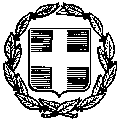        ΕΛΛΗΝΙΚΗ ΔΗΜΟΚΡΑΤΙΑ             ΥΠΟΥΡΓΕΙΟ ΠΑΙΔΕΙΑΣ, ΕΡΕΥΝΑΣ               &  ΘΡΗΣΚΕΥΜΑΤΩΝΠΕΡΙΦ. Δ/ΝΣΗ ΠΡΩΤ. κ ΔΕΥΤ. ΕΚΠ/ΣΗΣ                      Θεσσαλονίκη    23/11/2017       ΚΕΝΤΡΙΚΗΣ ΜΑΚΕΔΟΝΙΑΣ                        	        Αριθ. Πρωτ.   698    Δ/ΝΣΗ Δ.Ε. ΔΥΤΙΚΗΣ ΘΕΣ/ΝΙΚΗΣ                         	        1ο ΓΕΝΙΚΟ ΛΥΚΕΙΟ ΝΕΑΠΟΛΗΣ  Ταχ. Δ/νση     :   Πρώην Στρατόπεδο Στρεμπενιώτη                          ΠΡΟΣ : ΔΔΕΔυτ.Θεσ/νίκης                 Ταχ. Κωδ.      :   567 01           				                 Τμήμα Εκδρομών/ΜετακινήσεωνΠληροφορίες  :  Πασχαλίδης ΓεώργιοςΤηλέφωνο      :   2310623926 - 2310618018             	FAX               :   2310618018                                                                                             e-mail             :   mail@1lyk-neapol.thess.sch.grΘΕΜΑ :  « Πρόσκληση εκδήλωσης ενδιαφέροντος για την πραγματοποίηση 7/ημερης εκδρομής στην Κάτω Ιταλία στο πλαίσιο εκπαιδευτικού πολιτιστικού προγράμματος»Ο Διευθυντής του 1ου  Γενικού Λυκείου Νεάπολης σύμφωνα με την  Υπ.  33120/ΓΔ4/2017 - ΦΕΚ 681/Β/6-3-2017 του ΥΠΕΠΘ.π ρ ο σ κ α λ ε ίτα ενδιαφερόμενα Γραφεία Γενικού Τουρισμού που πληρούν τις προβλεπόμενες από το νόμο προϋποθέσεις λειτουργίας, να καταθέσουν στο σχολείο σε σφραγισμένο φάκελο και με εξουσιοδοτημένο εκπρόσωπό τους, ταξιδιωτική προσφορά βάσει των εξής προδιαγραφών:Χρονική περίοδος: Από 15 Μαρτίου 2018 μέχρι 31 Μαρτίου 2018Προορισμός: Κάτω Ιταλία Προβλεπόμενος αριθμός μαθητών: 30(±5)Συνοδοί καθηγητές: 3Μεταφορικό μέσο: Δύο προσφορές :  Αεροπλάνο Θεσσαλονίκη – Νάπολη και επιστροφή. Μετακινήσεις για Νάπολη-Πομπηία- Λέτσε-Τάραντα-Ρήγιο-Παλέρμο-Συρακούσες-Κατάνια-Ταορμίνα-Ρήγιο-Σίβαρι-Νάπολι με αντίστοιχες διανυκτερεύσεις. Οδικώς Θεσσαλονίκη – Ηγουμενίτσα - Μπάρι και επιστροφή.  Μετακινήσεις για Λέτσε- Τάραντα-Ρήγιο-Παλέρμο-Συρακούσες-Κατάνια-Ταορμίνα-Ρήγιο-Σίβαρι-Μπάρι με αντίστοιχες διανυκτερεύσεις.Αναχώρηση από το χώρο του σχολείου και επιστροφή στο χώρο του σχολείου. Οι μετακινήσεις στην Ιταλία  με τουριστικό λεωφορείο.   Κατηγορία καταλύματος: Τριών ή τεσσάρων αστέρων. Οι μαθητές σε τρίκλινα δωμάτια και οι καθηγητές σε μονόκλινα. ( Ονομασία του Ξενοδοχείου και κατηγορία του)  Διατροφή: ΠρωϊνόΥποχρεωτική Ασφάλιση Ευθύνης Διοργανωτή σύμφωνα με την κείμενη νομοθεσία. Επίσης ασφάλιση που να καλύπτει τα έξοδα σε περίπτωση ατυχήματος ή ασθένειας μαθητή ή συνοδού καθηγητή.Υπεύθυνη δήλωση του Τουριστικού Γραφείου ότι διαθέτει ειδικό σήμα και ότι βρίσκεται σε ισχύ.Συγκεκριμένη αναφορά όχι μόνο στην συνολική τιμή της οργανωμένης εκδρομής αλλά και στην τελική επιβάρυνση ανά μαθητή.Κατάθεση των κλειστών προσφορών στο σχολείο καθημερινά  10:00 π.μ.- 13:30 μ.μ. έως και την  Πέμπτη 30 Νοεμβρίου  2017.Ο Διευθυντής    Πασχαλίδης Γεώργιος